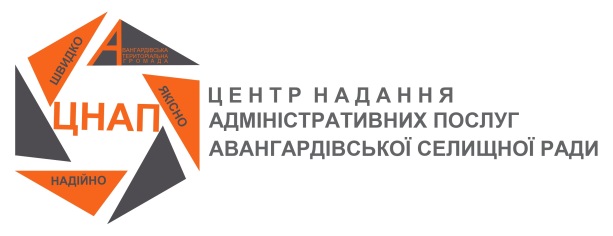 Затверджено рішенням  Виконавчого  комітету Авангрдівської  селищної  ради від 24.08.23  №197ІНФОРМАЦІЙНА КАРТКА АДМІНІСТРАТИВНОЇ ПОСЛУГИ Державна реєстрація смерті_(00033)_(назва адміністративної послуги)Центр надання адміністративних послуг Авангардівської селищної ради (найменування центру надання адміністративних послуг)______________________________________________________________________(найменування суб’єкта надання адміністративної послуги та/або центру надання адміністративних послуг)Інформація про суб’єкта надання адміністративної послуги та/або центру надання адміністративних послугІнформація про суб’єкта надання адміністративної послуги та/або центру надання адміністративних послугІнформація про суб’єкта надання адміністративної послуги та/або центру надання адміністративних послуг1Місцезнаходження 67806, Одеська обл., Одеський р-н., смт Авангард, вул. Добрянського, 302Інформація щодо режиму роботи Понеділок, вівторок, четвер  08.00 – 17.00 п’ятниця 08.00-16.00, середа: 08.00 – 20.00  Субота, неділя - вихідні дні3Телефон, адреса електронної пошти та веб-сайт Тел. (095) 924-92-12e-mail: : centravangard2017@gmail.comОфіційний сайт:http://avangard.odessa.gov.ua/ua/Нормативні акти, якими регламентується надання адміністративної послугиНормативні акти, якими регламентується надання адміністративної послугиНормативні акти, якими регламентується надання адміністративної послуги4Закони УкраїниЦивільний кодекс України;Сімейний кодекс України;Закон України «Про державну реєстрацію актів цивільного стану»5Акти Кабінету Міністрів УкраїниДекрет Кабінету Міністрів України від 21 січня 1993 року     № 7-93 «Про державне мито»;Розпорядження Кабінету Міністрів України від 16 травня 2014 року № 523-р «Деякі питання надання адміністративних послуг органів виконавчої влади через центри надання адміністративних послуг»;Порядок ведення Державного реєстру актів цивільного стану громадян, затвердженого постановою Кабінету Міністрів України від 22 серпня 2007 № 10646Акти центральних органів виконавчої владиПравила державної реєстрації актів цивільного стану в Україні, затверджені наказом Міністерства юстиції України від 18 жовтня 2000 року № 52/5 (у редакції наказу Міністерства юстиції України від 24 грудня 2010 року                       № 3307/5), зареєстровані в Міністерстві юстиції України 18 жовтня 2000 року за № 719/4940Умови отримання адміністративної послугиУмови отримання адміністративної послугиУмови отримання адміністративної послуги7Підстава для отримання адміністративної послугиЗаява родичів померлого, представників органу опіки та піклування, працівників житлово-експлуатаційних організацій, адміністрації закладу охорони здоров’я, де настала смерть, та інших осіб8Перелік документів, необхідних для отримання адміністративної послугиСуб’єктом звернення безпосередньо подаються 1) до відділу державної реєстрації актів цивільного стану:заява встановленої форми, що формується та реєструється за допомогою програмних засобів ведення Державного реєстру актів цивільного стану громадян (далі – Реєстр);документ встановленої форми про смерть, виданий закладом охорони здоров’я або судово-медичною установою; або рішення суду про встановлення факту смерті особи в певний час чи про оголошення її померлою;або рішення суду, постановлене відповідно до статті 317 Цивільного процесуального кодексу України, про встановлення факту смерті, що відбулася на тимчасово окупованій території України;паспорт громадянина України (паспортний документ іноземця, особи без громадянства) пільгові посвідчення, військово-облікові документи померлого, паспорт громадянина України (паспортний документ іноземця, особи без громадянства) суб’єкта звернення (у разі їх наявності);2) до центру надання адміністративних послуг:заява встановленої форми, що формується та реєструється за допомогою програмних засобів ведення Реєстру; документ встановленої форми про смерть, виданий закладом охорони здоров’я або судово-медичною установою; паспорт громадянина України (паспортний документ іноземця, особи без громадянства) пільгові посвідчення, військово-облікові документи померлого, паспорт громадянина України (паспортний документ іноземця, особи без громадянства) суб’єкта звернення (у разі їх наявності)9Спосіб подання документів, необхідних для отримання адміністративної послуги1. У паперовій формі документи подаються заявником особисто до органу державної реєстрації актів цивільного стану або до центру надання адміністративних послуг10Платність (безоплатність) надання адміністративної послугиБезоплатно11Строк надання адміністративної послугиДержавна реєстрація смерті проводиться відділом державної реєстрації актів цивільного стану:у день подання суб’єктом звернення безпосередньо до відділу державної реєстрації актів цивільного стану заяви про державну реєстрацію смерті та документів, необхідних для такої державної реєстрації;у день звернення суб’єкта звернення або не пізніше наступного робочого дня у разі отримання відділом державної реєстрації актів цивільного стану заяви про державну реєстрацію смерті та документів, необхідних для такої державної реєстрації, поданої через центр надання адміністративних послуг12Перелік підстав для відмови у державній реєстрації1. Державна реєстрація суперечить вимогам законодавства України.2. Державна реєстрація повинна проводитися в іншому органі державної реєстрації актів цивільного стану.3. З проханням про державну реєстрацію звернулася недієздатна особа або особа, яка не має необхідних для цього повноважень13Результат надання адміністративної послуги 1. Складання актового запису про смерть в електронному вигляді в Державному реєстрі актів цивільного стану громадян та на паперових носіях і видача свідоцтва про смерть, витягу з Державного реєстру актів цивільного стану громадян (або довідки) про смерть для отримання допомоги на поховання.2. Письмова відмова в проведенні державної реєстрації смерті14Можливі способи отримання відповіді (результату)Суб’єкт звернення отримує:у відділі державної реєстрації актів цивільного стану свідоцтво про смерть та витяг з Державного реєстру актів цивільного стану громадян (або довідку) про смерть для отримання допомоги на поховання;у центрі надання адміністративних послуг, у разі подання заяви про державну реєстрацію смерті та документів, необхідних для такої державної реєстрації, через центр надання адміністративних послуг свідоцтво про смерть, витяг з Державного реєстру актів цивільного стану громадян (або довідку) про смерть для отримання допомоги на поховання або письмову відмову в проведенні державної реєстрації смерті